TRIVIS - Střední škola veřejnoprávní a Vyšší odborná škola prevence kriminality a krizového řízení Praha, s.r.o., Hovorčovická 1281/11, 182 00  Praha 8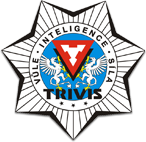 OR vedený městským soudem v Praze, oddíl C, vložka 50353Tel.: 233  543 233            	          www.trivispraha.cz,  e-mail: praha@trivis.cz	               IČO 25109138Tematické okruhy k ústní MZ Integrovaný záchranný systém (IZS)školní rok 2023/24ŽIVELNÍ POHROMY Živelní pohromy - pojem a typy ŽP, dělení dle místa vzniku a rozsahu - nejčastější ŽP v ČR- prevence, represe, renovace a možnosti ochranných opatření - mimořádná událost – vysvětli pojem, popiš záchranné a likvidační práce v souvislosti s ŽP - primární a sekundární následky mimořádných událostí, (dominoefekt, sociální a ekonomické   následky mimořádných událostí) - záchranné a vyprošťovací práce - humanitární pomoc (význam, zaměření a způsoby humanitární pomoci) - nejznámější humanitární organizace, jejich úkoly a činnosti v ČR a na mezinárodní úrovni - kosmické a sluneční vlivy (druhy, nebezpečné účinky, možnost ochrany) - globální oteplování- ekonomické a sociální dopady ŽPZemětřesení - základní pojmy (epicentrum, hypocentrum) - příčiny vzniku zemětřesení a jejich nebezpečnost, klasifikace dle příčin vzniku a dle hloubky   ohniska - určování velikosti (Richterova stupnice) a intenzity zemětřesení (Mercaliho modifikovaná   stupnice) - zemětřesení v ČR a nejnebezpečnější zemětřesné oblasti světa - umělá zemětřesení (příčiny vzniku, následky) - tsunami (příčiny vzniku a ničivé účinky, možnosti předpovědi, největší katastrofy v dějinách - příklady (Asie 2004, Haiti 2010 a Japonsko 2011)Povodně - činnost ČHMÚ a popis jednotlivých stupňů povodňové aktivity - rozdělení povodní (druhy říčních povodní)- povodně 1997, 2002 a 2013- záplavová území včetně omezení některých činností a povinností v tomto území, ochrana  před povodněmi v ČR – preventivní a proaktivní opatření - hlásná služba, povodňové hlídky (činnost mimo a během povodně)- povinnosti správců vodních děl, údržba vodních toků, úkoly a povinnosti na přehradách - zvláštní povodně (pojem, základní tři typy vzniku; nebezpečí povodňové vlny) - zásady bezpečného chování obyvatelstva při povodni- základní pojmy (vodní tok, základní povodí v ČR, průtok a kulminační průtok, vodočet,   povodí, rozvodí) - činitelé určující velikost a dobu trvání povodně - povodňové orgány, složení a úkoly povodňových komisí, povodňové plány a další ochranná  opatření (činnost v období mimo povodeň a po dobu povodně) Svahové pohyby - příčiny vzniku, sesuvy půdy a jejich dělení dle rychlosti pohybu, možnosti ochrany, - příčiny vzniku sněhových lavin, základní typy lavin, povinná výbava v pásmu lavinových   nebezpečí, první pomoc při zavalení (kamarádská pomoc) - propad zemských dutin Atmosférické jevy a kosmické vlivy - základní pojmy (atmosféra, troposféra, tlak vzduchu, izobara, teplá fronta, studená fronta) - příčiny vzniku větru, rychlost větru a jeho ničivá síla (Beaufortova stupnice) - tornáda (příčiny vzniku, způsoby měření, možnosti ochrany) - cyklony (příčiny vzniku, možnosti předpovídání, ničivé účinky, možnosti ochrany) - bouřky (příčiny vzniku, podstata blesku a jeho nebezpečné účinky, bleskosvod, Sopečná činnost - popis sopky, důvody vzniku sopečné činnosti, dělení sopek podle aktivity a typu erupce,  popis supervulkánu - nebezpečné sopečné procesy - nejznámější činné sopky, monitoring - příklady z historie (Islandská sopka 2010, Krakatoa, sv. Helena)Požáry - popis požáru, podmínky hoření, činitelé ovlivňující vznik, (příčiny vniku požáru, vznícení,  samovznícení) - lesní požáry, rychlost postupu a šíření požáru (klimatické a terénní vlivy, specifika hašení   jednotlivých druhů) Faktory lidské činnosti zhoršující průběh a následky živelních pohrom; - globální oteplování, příčiny, důsledky (pitná voda, půda, zdroje obživy), mezinárodní aktivity k jeho omezení (Pařížská dohoda) - největší znečišťovatelé státy a firmy, ochrana přírodních zdrojů - přírodní jev El Niňo, důsledky ve světě (sucho, povodně, požáry) - příklady lidské činnosti s negativním vlivem na životní prostředí (vodní toky, lesy, ornou půdu a oceány) Biologické pohromy - základní pojmy (epidemie, pandemie, epizootie, epifytie) - druhy režimových organizačních a ochranných opatření - biologická rizika (specifické skupiny obyvatel) - příklady velkých epidemií a pandemií z historie a současnosti (španělská chřipka, Ebola,atd) - příklady epizootií v ČR a ve světě, postup jejich řešení - biologické zbraně (v čem spočívá jejich nebezpečnost, příklady, způsoby šíření a použití)OCHRANA OBYVATEL A HZS Koncepce ochrany obyvatelstvaVarování a vyrozumění- základní pojmy- typy sirén- varovný signál- tísňové informaceTerorismus – charakteristika, ideologie terorismu (charakteristika teroristických skupin – zástupci frakcí) - typy teroristických útoků, - superterorismus, ekoterorismus a narkoterorismus - nařízení a opatření ČR v boji proti terorismu- změny v bezpečnostním prostředí ve světě a v ČR- ničivé účinky výbuchuVýbušniny – popis a společné znaky, popis jednotlivých druhů výbušnin - účinky výbuchu (primární, sekundární), statika budov, energetika, psychosociální aspekty - příklady teroristických útoků ze světa (New. York, Paříž atd.) - NVS - Bombový útok (vymezení, popis jednotlivých typů bombových útoků a příklady) Požární technik - povinnosti fyzických a právnických osob na úseku požární ochrany (přestupky § 17 ze   zákona č. 133/1985 o požární ochraně) - hlavní zásady bezpečnosti práce (zákoník práce)Zbraně hromadného ničení (ZHN) – vymezení a popis jednotlivých druhů ZHN - rozdělení bojových chemických látek podle fyziologických účinků (zástupci, účinky) - první použití ZHN, individuální ochrana před účinky BCHL Chování jednotlivce a skupiny v rizikových situacích na veřejnosti - obecné zásady chování při napadení (útěk, sebeobrana, sebeovládání a řízení skupiny) - ulice, škola, nákupní středisko, finanční ústavy a restaurace - požár, bombové útoky, živelní pohromy, průmyslové havárie - panika, rukojmí a jejich záchrana - reakce zvyšující rizikovost obětí Zdravotnická záchranná služba – popis, základní činnosti, dostupnost (dojezdová doba, výjezdová základna), kategorie   výjezdových skupin, oprávnění členů výjezdových skupin, - letecká záchranná služba, zdravotnická a psychologická pomoc při MU - traumatologický plán a použití metody START - první pomoc při tepenném krvácení a otevřené zlomenině Nouzové přežití obyvatelstva – cíle a důvody realizace opatření nouzového přežití, primární skupiny evakuace, stálé a   improvizované kryty CO, charakteristika jednotlivých prvků systému opatření k   zabezpečení nouzového přežití - evakuační zavazadlo (použití, hmotnost a jeho obsah) - režimová opatření pro evakuované osoby Evakuace – pojem, způsoby evakuace: objektové, plošné, krátkodobé, dlouhodobé, samovolné a řízené - základní pojmy (evakuační zóna, uzávěra, přijímací středisko, příjmové území, evakuační   zavazadlo) - provádění evakuace, prioritní skupiny obyvatel, plánování (okruh mimořádných událostí,  obsah evakuačních opatření) Individuální ochrana obyvatelstva – individuální ochrana obyvatelstva - prostředky individuální ochrany obyvatelstva – rozdělení a popis jednotlivých typů - improvizované prostředky (možnosti použití a způsoby průniku nebezpečných látek do   organismu)- kryty a úkryty (stálé a improvizované) Hasičský záchranný sbor (dále jen „HZS“) – popis, organizační struktura HZS - popis JPO zařazených do plošného pokrytí kraje - dohody o poskytnutí pomoci, součinnosti a spolupráci (příklady v praxi) - námětová cvičení a praktický nácvik MU - zjišťování příčin požáru – součinnost s PČR - druhy hasicích přístrojů a jejich použití PRŮMYSLOVÉ HAVÁRIE Ozáření osob - radioaktivní záření (jednotky, způsob měření), druhy a jejich specifika, deterministické a  stochastické účinky na organismus – druhy řízené ochrany před vnějším ozářením, povrchová a vnitřní kontaminace - individuální způsob ochrany osob před radioaktivním zářením - příčiny a následky havárií v Černobylu a Fukušimě Klasifikace a označování chemických látek – základní pojmy (látka, třída nebezpečnosti, bezpečnostní list), popis jednotlivých tříd   nebezpečnosti, výstražné symboly nebezpečnosti a jejich umístění - Kemlerův kód a UN kód Základní zásady vedení zásahu v prostoru havárie s únikem nebezpečných látek – výčet a charakteristika jednotlivých zón a prostorů, BOZP složek IZS - dekontaminace nebezpečných látek (popis, základní dělení kontaminace a dekontaminace,  metody a druhy dekontaminace - dekontaminační činidla (pojem, příklady) - rozdíl mezi dezinfekcí a dezaktivací Únik radioaktivních látek – popis radiační nehody a radiační havárie, mezinárodní stupnice pro hodnocení událostí v   jaderných elektrárnách (vymezení hlavních kritérií) - základní druhy ochranných opatření uplatňovaných v ČR při radiační havárii (výčet a popis   jednotlivých druhů - jaderná zařízení v ČR, vymezení dle atomového zákona (zák. 263/2016 Sb), předpokládaná  místa s radiačním rizikem - přeprava zářičů – obecné a specifické podmínky, skladování v ČR Základní poznatky z toxikologie – vymezení toxikologie, smrtelná dávka jedu + LD 50, způsoby průniku jedu do organismu,   faktory ovlivňující účinek jedu, specifická a nespecifická antidota, - příklady návykových látek a jejich nebezpečnost oxid uhelnatý (popis, první pomoc při  zasažení Havárie s únikem nebezpečných látek – pojem, typy havárií, způsoby varování a zásady chování obyvatelstva (popis, prostředky a   kanály šíření varovné informace, tísňové informování, obsah verbálních informací, koncové   prvky varování (včetně umístění a ověřování provozuschopnosti) - chemické havárie v Bhopálu a Sevesu (popis, primární a sekundární následky) Přeprava nebezpečných látek – obecná charakteristika, právní úprava v ČR, dohody ADR a RID, platné zásady pro vozidla   a řidiče přepravující nebezpečné látky - nákladový list, TRINS - železniční havárie (charakteristika, příčiny, nejčastější typy železničních nehod a specifika  záchranných prací při železniční havárii) - první pomoc osobám (metoda 5T) Činnost složek integrovaného záchranného systému při konkrétním zásahu - ADR, nákladový list, požadavky na technickou způsobilost silničního motorového vozidla  pro přepravu v režimu ADR – postup při dopravní nehodě s únikem nebezpečných látek - velitel zásahu (ustanovení, činnost, oprávnění, důvody zřizování štábů) - úrovně řízení MU, BOZP složek IZS, základní zřizované prostory a zóny při MU Ropné havárie - popis a specifika ropných havárií, jevy ovlivňující stálost ropné látky v životním prostředí,  kontaminace vody a půdy, - likvidace velkých ropných havárií (tankery, ropné plošiny, dopad na ekologii), - malá havárie – dopravní nehoda s únikem ropné látky (sorbenty, improvizované nasákavé  materiály, dopad na ekologii - letecké havárie (popis, příčiny a vyšetřování havárie, specifika záchranných prací a příklady  havárií) INTEGROVANÝ ZÁCHRANNÝ SYSTÉMIntegrovaný záchranný systém (dále jen „IZS“) – účel, vyjmenujte a popište základní a ostatní složky (zák. č.239/2000 Sb) - stálé orgány pro koordinaci složek IZS - vymezení, povinnosti a oprávnění (GŘ HZS, KŘ   HZS), způsoby řízení složek IZS při MU Závažné poruchy v zásobování elektřinou, plynem, vodou a tepelnou energií – vymezení a důvody vyhlášení nouzových stavů v jednotlivých oblastech energetiky - omezení spotřeby elektřiny (regulační plán, regulační stupně, subjekty vyjmuté z regulace) - Black out v ČR - primární systémové připojení k elektrické síti v ČR - důsledky výpadku ostatních energií Bezpečnostní rada státu (kraje) – účel a popis bezpečnostní rady státu (kraje), personální složení, úkoly a obsah činnosti před   vznikem krizové situace, - kritická infrastrukrura ČR (energetika, logistika atd.), státní hmotné rezervy (popis) Utajované informace – stupně utajení a jejich popis - druhy zajištění ochrany utajovaných informací, obecné povinnosti při ochraně utajovaných   informací, subjekty s přístupem k utajované informaci všech stupňů bez příslušného   osvědčení - obecné povinnosti při ochraně utajovaných informací Krizové stavy - krizové stavy dle ústavy z. č. 110/1998 Sb. (druhy, důvody vyhlášení, subjekty oprávněné k  vyhlášení - zákon 222/1999 Sb.) - pracovní povinnost, věcné prostředky, poskytnutí údajů a informací - omezení práv občanů (zákon č. 1/1993) - stav nebezpečí (zák.239/2000 Sb.) – důvody a způsob vyhlášení a zveřejnění, subjekt oprávněný k vyhlášení, doba trvání Bezpečnostní strategie ČR - bezpečnostní zájmy ČR (životní, strategické, významné) - trendy v bezpečnostním prostředí ohrožující způsob života a demokratický systém ČR  (uprchlická krize v EU, organizovaný zločin, islámský terorismus, kyberterorismus) Havarijní plánování – havarijní plán kraje, vnější a vnitřní havarijní plán (povinnost zpracování, zpracovatel,   uložení a použití), členění a obsah jednotlivých částí Krizové řízení – vymezení pojmů, orgány krizového řízení (zák. 240/2000 Sb.) a krizové plány, krizový štáb   kraje - účel, složení, použití - komunikace v krizových situacích (popis, prostředky sloužící ke krizové komunikaci, vnitřní  a vnější krizová komunikace složek IZS, činnost centra krizové komunikace Územně příslušný poplachový plán – použití SaP, zpracovatel, místo uložení, praktické použití - čtyři stupně poplachu - popis jednotlivých stupňů pro MU - velitel zásahu při MU (popis, povinnosti, oprávnění), způsoby řízení zásahuZpracoval k 27.9.2023:  						Ředitel: SŠV a VOŠ Trivis PrahaPhDr. Miloslav Čech, MBA           					PaedDr. et Mgr. et Bc. Jan Dalecký, MBA